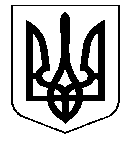 УКРАЇНАНОСІВСЬКА  МІСЬКА  РАДАНОСІВСЬКОГО  РАЙОНУ ЧЕРНІГІВСЬКОЇ  ОБЛАСТІВИКОНАВЧИЙ  КОМІТЕТР І Ш Е Н Н Я 04 квітня 2018 року	м. Носівка                                     № 95 Про впорядкування адресних реквізитів 	Відповідно до статті 30 Закону України «Про місцеве самоврядування в Україні»,   «Порядку присвоєння та зміни поштових адрес об’єктам нерухомого майна на території Носівської міської ради», затвердженого рішенням виконкому міської ради від 11.11.2013 р. №150, розглянувши подані заяви та додані до них документи, виконавчий комітет міської ради вирішив:Житловому будинку,  зареєстрованому: вул. ______, ___, м. Носівка, який належить ____________________ (Свідоцтво на право власності на жилий будинок від 08.01.1982 р., №____),  присвоїти фактичні поштові адресні реквізити: вул. _______, ____, м. Носівка. Житловому будинку, зареєстрованому: вул. ______(тепер - _____), __, який належав покійному ___________________________ (Свідоцтво направо особистої власності на домоволодіння від 04.03.1966, №____), присвоїти фактичні адресні реквізити: вул. _____, __, м. Носівка.  ½ житлового будинку, зареєстрованому: вул. _____________, __,             м. Носівка, яка належить __________________________, ___________________, __________________________,_________________(Свідоцтво на право власності на жилий будинок від        02.02.1996 р., №____, Витяг про реєстрацію права власності на нерухоме майно від 26.08.2005 №________), присвоїти фактичні поштові адресні реквізити: вул. ______________, __, м. Носівка, як цілій частині. Контроль за виконанням рішення покласти на заступника міського голови з питань житлово – комунального господарства Сичова О.В.Міський голова                                                             В.М. ІгнатченкоРішення підготував:Начальник відділу містобудування та архітектури                                                                        О.П. Кононенко 